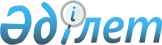 О внесении изменений в приказ Министра финансов Республики Казахстан от 19 января 2015 года № 35 "Об утверждении Правил оформления и использования сопроводительных накладных на этиловый спирт и (или) алкогольную продукцию"
					
			Утративший силу
			
			
		
					Приказ Министра финансов Республики Казахстан от 24 декабря 2015 года № 682. Зарегистрирован в Министерстве юстиции Республики Казахстан 30 декабря 2015 года № 12682. Утратил силу приказом Первого заместителя Премьер-Министра Республики Казахстан – Министра финансов Республики Казахстан от 26 декабря 2019 года № 1424.
      Сноска. Утратил силу приказом Первого заместителя Премьер-Министра РК – Министра финансов РК от 26.12.2019 № 1424 (вводится в действие с 01.04.2020).
      ПРИКАЗЫВАЮ:
      1. Внести в приказ Министра финансов Республики Казахстан от 19 января 2015 года № 35 "Об утверждении Правил оформления и использования сопроводительных накладных на этиловый спирт и (или) алкогольную продукцию" (зарегистрированный в Реестре государственной регистрации нормативных правовых актов под № 10314, опубликованный в информационно-правовой системе "Әділет" 5 марта 2015 года) следующие изменения:
      в Правилах оформления и использования сопроводительных накладных на этиловый спирт и (или) алкогольную продукцию, утвержденных указанным приказом:
      пункты 2 и 3 изложить в следующей редакции:
      "2. Правила определяют порядок оформления и использования сопроводительных накладных (далее – СНА) при проведении операций по реализации (отпуску), перемещению, возврату, транспортировке, а также импорту этилового спирта и (или) алкогольной продукции физическими и юридическими лицами.
      В Правилах поставщиком является лицо, осуществляющее операции по реализации (отпуску), перемещению, возврату, транспортировке этилового спирта и (или) алкогольной продукции (далее – поставщик).
      Получателем является лицо, осуществляющее операции по получению этилового спирта и (или) алкогольной продукции при проведении поставщиком операций по реализации (отпуску), перемещению, возврату, транспортировке, а также импорту этилового спирта и (или) алкогольной продукции (далее – получатель).
      3. При проведении операции по реализации (отпуску), перемещению, возврату, транспортировке этилового спирта и (или) алкогольной продукции, поставщики оформляют СНА, по форме согласно приложению 1 к настоящим Правилам.
      При импорте этилового спирта и (или) алкогольной продукции на территорию Республики Казахстан СНА оформляется получателем, согласно  приложению 1 к настоящим Правилам:
      с территории государств, не являющихся членами Евразийского экономического союза – не позднее дня, следующего за днем выпуска товаров, в соответствии с таможенным законодательством Евразийского экономического союза и (или) Республики Казахстан;
      с территории государств-членов Евразийского экономического союза – не позднее даты ввоза на территорию Республики Казахстан.";
      пункты 6, 7, 8 и 9 изложить в следующей редакции:
      "6. В СНА указываются следующие данные:
      1) номер (присваивается автоматически программой);
      2) дата и время оформления (проставляется автоматически программой);
      3) код операции (выбирается из справочника программы);
      4) индивидуальный идентификационный номер (далее – ИИН) или бизнес-идентификационный номер (далее – БИН) поставщика (вводится поставщиком, при импорте – не вводится);
      5) наименование поставщика (проставляется автоматически программой при введении данных, указанных в подпункте 4) настоящего пункта, а при импорте – вводится получателем);
      6) номер лицензии и адрес поставщика, указанные в лицензии (выбирается из списка, сформированного при введении данных, указанных в подпункте 4) настоящего пункта). При импорте этилового спирта и (или) алкогольной продукции, указывается страна – импортер (выбирается из отображаемого списка программы);
      7) тип поставщика (выбирается из отображаемого списка программы);
      8) ИИН или БИН получателя вводится поставщиком (при импорте вводится получателем);
      9) наименование получателя (проставляется автоматически программой при введении данных, указанных в подпункте 8) настоящего пункта, при экспорте вводится поставщиком);
      10) номер лицензии и адрес получателя, указанные в лицензии (выбираются из списка, сформированного при введении данных, указанных в подпункте 8) настоящего пункта, за исключением получателей этилового спирта на медицинские цели и технические нужды, при экспорте вводится поставщиком);
      11) вид транспорта (выбирается из отображаемого списка программы);
      12) сведения о транспортном средстве (марка, государственный номер транспортного средства (при перевозке автомобильным транспортом) вводятся поставщиком. Для других видов транспорта – поле не является обязательным для заполнения;
      13) объем реализуемого (отгружаемого) этилового спирта (указывается в литрах), при этом объем реализуемого (отгружаемого) спирта проставляется в соответствующей ячейке:
      для производства алкогольной продукции;
      на медицинские нужды;
      на технические нужды;
      14) общая стоимость реализуемого (отгружаемого) этилового спирта (указывается в тенге), при импорте указывается по счет-фактуре (инвойсу), при их отсутствии по документу, подтверждающему совершение внешнеэкономической сделки. Для плательщиков налога на добавленную стоимость (далее – НДС) и (или) акцизов, установленных налоговым законодательством Республики Казахстан стоимость указывается с учетом НДС и (или) акцизов. Данный подпункт не заполняется при перемещении этилового спирта внутри одного юридического лица (индивидуального предпринимателя) и его структурных подразделений;
      15) объем реализуемого (отгружаемого) виноматериала (указывается в литрах), при этом объем отгружаемого виноматериала проставляется в соответствующей ячейке:
      на производство алкогольной продукции;
      на производство коньячного спирта;
      16) общая стоимость реализуемого (отгружаемого) виноматериала (указывается в тенге), при импорте указывается по счет-фактуре (инвойсу), при их отсутствии по документу, подтверждающему совершение внешнеэкономической сделки. Для плательщиков НДС и (или) акцизов, установленных налоговым законодательством Республики Казахстан стоимость указывается с учетом НДС и (или) акцизов. Данный подпункт не заполняется при перемещении виноматериала внутри одного юридического лица (индивидуального предпринимателя) и его структурных подразделений;
      17) общий объем реализуемой (отгружаемой) алкогольной продукции (кроме пива и пивного напитка), проставляется в литрах автоматически программой путем суммирования объема алкогольной продукции, указанного в подпункте 27) настоящего пункта;
      18) общая стоимость реализуемой (отгружаемой) алкогольной продукции (кроме пива и пивного напитка), (указывается в тенге, проставляется автоматически программой путем суммирования данных, указанных в подпункте 26) настоящего пункта);
      19) порядковый номер строки;
      20) персональный идентификационный номер – код алкогольной продукции (далее – ПИН-код) (выбирается из справочника ПИН-кодов программы);
      21) вид продукции (проставляется автоматически программой при введении Пин-кода);
      22) наименование продукции (проставляется автоматически программой при введении Пин-кода);
      23) емкость тары (проставляется автоматически программой при введении Пин-кода);
      24) количество бутылок вводится поставщиком (при импорте вводится получателем);
      25) цена (указывается в тенге) одной бутылки вводится поставщиком (при импорте цена указывается по счет-фактуре (инвойсу), при их отсутствии документ, подтверждающий совершение внешнеэкономической сделки, вводится получателем). Для плательщиков НДС и (или) акцизов, установленных налоговым законодательством Республики Казахстан, цена указывается с учетом НДС и (или) акцизов. Данный подпункт не заполняется при перемещении алкогольной продукции (кроме пива и пивного напитка) внутри одного юридического лица (индивидуального предпринимателя) и его структурных подразделений;
      26) стоимость (указывается в тенге, проставляется автоматически программой путем умножения данных, указанных в подпунктах 24) и 25) настоящего пункта);
      27) объем реализуемой (отгружаемой) алкогольной продукции (проставляется в литрах автоматически программой путем умножения данных, указанных в подпунктах 23) и 24) настоящего пункта);
      28) номер СНА, выписанной поставщиком (а при импорте выписанной получателем) (заполняется в случае необходимости при возврате алкогольной продукции или ее части);
      29) общий объем реализуемого (отгружаемого) пива и пивного напитка (проставляется в литрах автоматически программой путем суммирования объема пива и пивного напитка, указанного в подпункте 37) настоящего пункта);
      30) общая стоимость реализуемого (отгружаемого) пива и пивного напитка (указывается в тенге, проставляется автоматически программой путем суммирования данных, указанных в подпункте 36) настоящего пункта);
      31) порядковый номер строки;
      32) наименование пива и пивного напитка вводится поставщиком (при импорте вводится получателем);
      33) емкость тары для пива и пивного напитка (указывается в литрах) вводится поставщиком (при импорте вводится получателем);
      34) количество емкостей, бутылок, банок, кег-бочек для пива и пивного напитка вводится поставщиком (при импорте вводится получателем);
      35) цена одной емкости, бутылки, банки, кег-бочки для пива и пивного напитка (указывается в тенге) вводится поставщиком (при импорте цена указывается по счет-фактуре (инвойсу), при их отсутствии документ, подтверждающий совершение внешнеэкономической сделки, вводится получателем). Для плательщиков НДС и (или) акцизов, установленных налоговым законодательством Республики Казахстан, цена указывается с учетом НДС и (или) акцизов. Данный подпункт не заполняется при перемещении пива и пивного напитка внутри одного юридического лица (индивидуального предпринимателя) и его структурных подразделений;
      36) стоимость (указывается в тенге, проставляется автоматически программой путем умножения данных, указанных в подпунктах 34) и 35) настоящего пункта);
      37) объем реализуемого (отгружаемого) пива и пивного напитка (проставляется в литрах автоматически программой путем умножения данных, указанных в подпунктах 33) и 34) настоящего пункта);
      38) номер СНА, выписанной поставщиком (а при импорте выписанной получателем) (заполняется в случае необходимости при возврате пива и пивного напитка или ее части);
      39) фамилия, имя, отчество индивидуального предпринимателя или руководителя юридического лица заполняется поставщиком (при импорте заполняется получателем);
      40) фамилия, имя, отчество получателя (если оно указано в документе, удостоверяющем личность).
      7. СНА, после отправки в программе уполномоченного органа, распечатываются в двух экземплярах на бумажном носителе, подписывается индивидуальным предпринимателем или руководителем юридического лица и заверяется печатью поставщика (для индивидуальных предпринимателей в случае наличия печати).
      При импорте этилового спирта и (или) алкогольной продукции СНА распечатывается в одном экземпляре на бумажном носителе.
      8. СНА в двух экземплярах на бумажном носителе выдаются перевозчику (представителю получателя) для сопровождения этилового спирта и (или) алкогольной продукции при транспортировке до места назначения. Первый экземпляр СНА передается получателю, а во втором экземпляре получатель ставит подпись, с указанием даты фактического получения этилового спирта и (или) алкогольной продукции и возвращает СНА перевозчику (представителю получателя).
      При импорте этилового спирта и (или) алкогольной продукции получателем ставится подпись, с указанием даты фактического получения этилового спирта и (или) алкогольной продукции.
      9. Второй экземпляр СНА хранится у поставщика этилового спирта и (или) алкогольной продукции (при импорте СНА хранится у получателя).";
      пункт 12 изложить в следующей редакции:
      "12. СНА, оформленные с указанием неполных и (или) недостоверных данных, предусмотренных пунктом 6 настоящих Правил, подлежат аннулированию поставщиком (при импорте - получателем) в течение двух рабочих дней с даты оформления такой СНА.";
      приложение 1 изложить в новой редакции согласно приложению к настоящему приказу.
      2. Комитету государственных доходов Министерства финансов Республики Казахстан (Ергожин Д.Е.) в установленном законодательством порядке обеспечить:
      1) государственную регистрацию настоящего приказа в Министерстве юстиции Республики Казахстан;
      2) в течение десяти календарных дней после государственной регистрации настоящего приказа направление его на официальное опубликование в периодических печатных изданиях и в информационно-правовой системе "Әділет", а также в Республиканское государственное предприятие на праве хозяйственного ведения "Республиканский центр правовой информации Министерства юстиции Республики Казахстан" для размещения в Эталонном контрольном банке нормативных правовых актов Республики Казахстан;
      3) размещение настоящего приказа на интернет-ресурсе Министерства финансов Республики Казахстан.
      3. Настоящий приказ вводится в действие с 1 января 2016 года и подлежит официальному опубликованию.
      Форма            
      Сопроводительная накладная
					© 2012. РГП на ПХВ «Институт законодательства и правовой информации Республики Казахстан» Министерства юстиции Республики Казахстан
				
Министр финансов
Республики Казахстан
Б. СултановПриложение
к приказу Министра финансов
Республики Казахстан
от 24 декабря 2015 года № 682
Приложение 1
к Правилам оформления и использования
сопроводительных накладных на
этиловый спирт и (или) алкогольную
продукцию
(1) Сопроводительная накладная №
(2) Дата и время оформления: "___" _______________ 20__ г.   (3) Код операции ______
                           ___ час. ___ мин.
(1) Сопроводительная накладная №
(2) Дата и время оформления: "___" _______________ 20__ г.   (3) Код операции ______
                           ___ час. ___ мин.
(4) ИИН (БИН) поставщика __________________________________
(5) Наименование поставщика __________________________________
(6) Номер лицензии и адрес поставщика по лицензии (при импорте страна-импортер)
__________________________________
(7) Тип поставщика
__________________________________
(8) ИИН (БИН) получателя _________
(9) Наименование получателя
__________________________________
(10) Номер лицензии получателя и адрес по лицензии
__________________________________
(11) Вид транспорта: 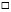 Авто 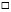 ЖД 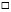 Воздушный 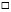 Морской или внутренний водный 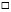 Иные


_____________________________________________________________________
(12) Сведения о транспортном средстве
(11) Вид транспорта: Авто ЖД Воздушный Морской или внутренний водный Иные


_____________________________________________________________________
(12) Сведения о транспортном средстве
(13) Объем реализуемого (отгружаемого) этилового спирта: _________________ (литр), в том числе:
На производство
алкогольной продукции: _____________ (литр) На медицинские цели: _________ (литр)
На технические нужды: ______________ (литр)
(14) Общая стоимость реализуемого (отгружаемого) этилового спирта: ______________ (тенге)
(13) Объем реализуемого (отгружаемого) этилового спирта: _________________ (литр), в том числе:
На производство
алкогольной продукции: _____________ (литр) На медицинские цели: _________ (литр)
На технические нужды: ______________ (литр)
(14) Общая стоимость реализуемого (отгружаемого) этилового спирта: ______________ (тенге)
(15) Объем реализуемого (отгружаемого) виноматериала: ___________________ (литр), в том числе:
На производство алкогольной продукции: _______________ (литр)
На производство коньячного спирта: ______________ (литр)
(16) Общая стоимость реализуемого (отгружаемого) виноматериала: _____________________ (тенге)
(15) Объем реализуемого (отгружаемого) виноматериала: ___________________ (литр), в том числе:
На производство алкогольной продукции: _______________ (литр)
На производство коньячного спирта: ______________ (литр)
(16) Общая стоимость реализуемого (отгружаемого) виноматериала: _____________________ (тенге)
17) Общий объем реализуемой (отгружаемой)
алкогольной продукции (кроме пива и пивного напитка) ___________ (литр)
(18) Общая стоимость реализуемой (отгружаемой)
алкогольной продукции (кроме пива и пивного напитка) ___________ (тенге)
Всего: ________ строк
17) Общий объем реализуемой (отгружаемой)
алкогольной продукции (кроме пива и пивного напитка) ___________ (литр)
(18) Общая стоимость реализуемой (отгружаемой)
алкогольной продукции (кроме пива и пивного напитка) ___________ (тенге)
Всего: ________ строк
(29) Общий объем реализуемого (отгружаемого) пива и пивного напитка___________ (литр)
(30) Общая стоимость реализуемого (отгружаемого) пива и пивного напитка_______ (тенге)
Всего: _____ строк
(29) Общий объем реализуемого (отгружаемого) пива и пивного напитка___________ (литр)
(30) Общая стоимость реализуемого (отгружаемого) пива и пивного напитка_______ (тенге)
Всего: _____ строк
(39) Ф.И.О. индивидуального предпринимателя
или руководителя юридического лица: _______________________ ___________________
                                                                      (подпись)
МП:
(40) Ф.И.О. получателя: _________________________ ___________________
                                                                       (подпись)дата получения (д.м.г.) ___________________
(39) Ф.И.О. индивидуального предпринимателя
или руководителя юридического лица: _______________________ ___________________
                                                                      (подпись)
МП:
(40) Ф.И.О. получателя: _________________________ ___________________
                                                                       (подпись)дата получения (д.м.г.) ___________________